Муниципальное бюджетное дошкольное образовательное учреждение«Детский сад №34» Гармония.Конспект занятия по ФЭМП«Один, много»            в группе раннего дошкольного возраста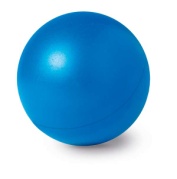 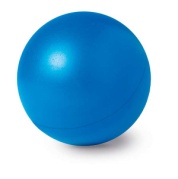                                  «Солнечные лучики»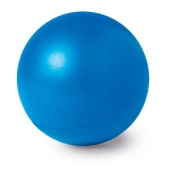 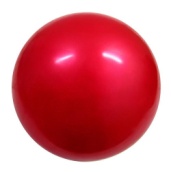 	                                                                                      Выполнила воспитатель:                                                                                                  О.В. Волковаг. Усолье – Сибирское 2019 г.«Один, много»Цель:  Познакомить с понятиями «один», «много», привлекать детей к формированию групп однородных предметов. Учить различать количество предметов (один – много) Закрепить цвет: красный и синий.Материалы: коробка с шариками по количеству детей +1 мяч для воспитателя; 2 ведерка (синее, красное); игрушка «зайка»; корзина с морковками;Проходите, ребятки. Посмотрите к нам пришли гости. Сколько их много. Поздоровайтесь. «Здравствуйте» Они будут смотреть, как мы занимаемся. А теперь всё внимание на меня.1. Ход занятия. - Ребята, посмотрите, кто к нам в гости пришел.- Кто это? (Зайчик)- Да, это зайчик. Зайчик любит играть. Он просит научить его играть.      Поможем зайчику. Научим играть? (Да) -Зайчик принес для вас вот эту коробочку. (Прячет коробочку)- Слышите, что же там такое? Посмотрим, что лежит в коробочке? (Открывает её) - Что это? (Шарики) - Давайте расскажем зайчику про шарики. - Сколько шариков в коробке? (Много) - Возьму шарик. У меня один красный шарик. - Настя, возьми шарик. Сколько шариков взяла? Какого цвета у тебя шарик? (Раздать все шарики) - Сколько было шариков в коробке? (много)  -А теперь сколько осталось? (Ни одного)  -Было много шариков, мы взяли по одному, и ни одного шарика не осталось.2. Физ. минутка.       А сейчас мы зайчика играть с шариками научим.- Вытяните руку и покатите шарик.- Переложите шарик в другую руку.- Поднимите шарик над головой.- Спрячьте за спину.- Держите шарик перед собой.- Девочки и мальчики запрыгали, как мячики.- Попрыгали, устали, на носочки привстали.- Потихоньку закружились и на коврик опустились.- Шарики любят, чтобы их катали. Покатились наши шарики.3.   Внимательно посмотрите и скажите:- Сколько шариков лежит в коробке? (Ни одного)- Давайте соберем шарики в коробку.- Я положу в коробку 1 красный шарик.- Таисия, положи в коробку шарик синий.Сколько шариков ты положила? (Один)(Все шарики собрать в коробку)- Сколько в коробке шариков? (много)- Мы положили по одному, и их стало много.     4.    Игра «Собери шарики в ведерки»- Посмотрите, у меня есть ведерко.- Какого цвета это ведерко? (синее)- Какого цвета это ведерко? (красное)Научим зайчика собирать шарики в ведерки.- Я взяла красный шарик и положила в красное ведерко.Синий шарик нужно положить в синее ведерко.- Каждый возьмёт по 1 шарику и положит в своё ведерко.(шарики разложили по ведеркам)5.    Игра с пальчиками.       А сейчас мы с вами поиграем с пальчиками.- Вы должны отгадать, сколько пальчиков я вам покажу.- Раз, два, три – пальчики покажи.- Сколько пальчиков я вам показала? (Много)- Теперь сколько пальчиков показала? (Один)- София, сколько пальчиков? (Много)- Гордей, сколько пальчиков? (Один)     6. Пальчиковая игра «Апельсин»  Мы делили апельсин, много нас, а он один, эта долька (назвать имена детей)- Сколько у вас долек? (одна)- Сколько ребяток? (много)- Каждый попробовал свою дольку.- Вкусный апельсин? (да)7.  «Игрушки» Давайте зайчику покажем, какие у нас есть игрушки.- На столе стоят игрушки. Посмотрите и назовите:- Каких игрушек много?- Какая игрушка одна?- Что это? (пирамидки)- Сколько пирамидок? (много)- Гордей, сколько машинок? (одна)- Настя, сколько кубиков? (много)- София, сколько кукол? (одна)-Матвей, сколько карандашей? (много)(Спросить про все игрушки)8.   «Прощание с зайчиком»- Ребята! Зайчик принес гостинцы в корзинке.- Тут овощи, которых зайчик очень любит. Что это за овощ? (морковка)- Сколько морковок? (Раздает каждому по морковке)- Сколько я даю вам морковок? (одну)- Посмотрите, в корзине, сколько морковок? (ни одной)- Скажите зайчику спасибо. Ему пора домой.- До свидания зайчик.- Приходи к нам ещё.9.   Рефлексия- Ребята, давайте вспомним.- Что вы сегодня делали? (играли)- Вам понравилось играть? (да)- Кого вы научили играть? (Зайчика)- Чем вас зайчик угостил? (морковкой)- Вы молодцы!- Вас всё получилось.